Задания 15. Скорость передачи информации6. Файл размером 80 Кбайт передаётся через некоторое соединение со скоростью 2048 бит в секунду. Определите размер файла (в Кбайт), который можно передать за то же время через другое соединение со скоростью 768 бит в секунду. В ответе укажите одно число — размер файла в Кбайт. Единицы измерения писать не нужно.7. Файл размером 120 Кбайт передаётся через некоторое соединение со скоростью 3072 бит в секунду. Определите размер файла (в Кбайт), который можно передать за то же время через другое соединение со скоростью 1024 бит в секунду. В ответе укажите одно число — размер файла в Кбайт. Единицы измерения писать не нужно.8. Файл размером 1000 Кбайт передаётся через некоторое соединение в течение 1 минуты. Определите размер файла (в Кбайт), который можно передать через это соединение за 36 секунд. В ответе укажите одно число — размер файла в Кбайт. Единицы измерения писать не нужно.11. Файл размером 2500 Кбайт передаётся через некоторое соединение в течение 2 минут. Определите размер файла (в Кбайт), который можно передать через это соединение за 72 секунды. В ответе укажите одно число — размер файла в Кбайт. Единицы измерения писать не нужно.21. Файл размером 1024 байта передаётся через некоторое соединение за 64 миллисекунды. Определите время в миллисекундах, за которое можно передать через то же самое соединение файл размером 4 Кбайта. В ответе укажите только число миллисекунд.22. Файл размером 4096 байт передаётся через некоторое соединение за 8 секунд. Определите время в секундах, за которое можно передать через то же самое соединение файл размером 8 Кбайт. В ответе укажите одно число — время в секундах. Единицы измерения писать не нужно.37. Файл размером 9 Мбайт передаётся через некоторое соединение за 240 секунд. Определите размер файла (в Мбайт), который можно передать через это же соединение за 80 секунд. В ответе укажите одно число — размер файла в Мбайт. Единицы измерения писать не нужно.38. Файл размером 10 Мбайт передаётся через некоторое соединение за 130 секунд. Определите размер файла (в Мбайт), который можно передать через это же соединение за 65 секунд. В ответе укажите одно число — размер файла в Мбайт. Единицы измерения писать не нужно.43. Файл размером 20 Мбайт передаётся через некоторое соединение за 120 секунд. Определите размер файла (в Мбайтах), который можно передать через это же соединение за 10 минут. В ответе укажите одно число — размер файла в Мбайтах. Единицы измерения писать не нужно.52. Файл размером 9 Кбайт передаётся через некоторое соединение со скоростью 1024 бит в секунду. Определите на сколько секунд быстрее можно передать этот же файл через другое соединение со скоростью 1536 бит в секунду. В ответе укажите одно число — количество секунд.53. Файл размером 20 Кбайт передаётся через некоторое соединение со скоростью 1024 бит в секунду. Определите на сколько секунд быстрее можно передать этот же файл через другое соединение со скоростью 2048 бит в секунду. В ответе укажите одно число — количество секунд.Задания 15. Скорость передачи информации6. Файл размером 80 Кбайт передаётся через некоторое соединение со скоростью 2048 бит в секунду. Определите размер файла (в Кбайт), который можно передать за то же время через другое соединение со скоростью 768 бит в секунду. В ответе укажите одно число — размер файла в Кбайт. Единицы измерения писать не нужно.7. Файл размером 120 Кбайт передаётся через некоторое соединение со скоростью 3072 бит в секунду. Определите размер файла (в Кбайт), который можно передать за то же время через другое соединение со скоростью 1024 бит в секунду. В ответе укажите одно число — размер файла в Кбайт. Единицы измерения писать не нужно.8. Файл размером 1000 Кбайт передаётся через некоторое соединение в течение 1 минуты. Определите размер файла (в Кбайт), который можно передать через это соединение за 36 секунд. В ответе укажите одно число — размер файла в Кбайт. Единицы измерения писать не нужно.11. Файл размером 2500 Кбайт передаётся через некоторое соединение в течение 2 минут. Определите размер файла (в Кбайт), который можно передать через это соединение за 72 секунды. В ответе укажите одно число — размер файла в Кбайт. Единицы измерения писать не нужно.21. Файл размером 1024 байта передаётся через некоторое соединение за 64 миллисекунды. Определите время в миллисекундах, за которое можно передать через то же самое соединение файл размером 4 Кбайта. В ответе укажите только число миллисекунд.22. Файл размером 4096 байт передаётся через некоторое соединение за 8 секунд. Определите время в секундах, за которое можно передать через то же самое соединение файл размером 8 Кбайт. В ответе укажите одно число — время в секундах. Единицы измерения писать не нужно.37. Файл размером 9 Мбайт передаётся через некоторое соединение за 240 секунд. Определите размер файла (в Мбайт), который можно передать через это же соединение за 80 секунд. В ответе укажите одно число — размер файла в Мбайт. Единицы измерения писать не нужно.38. Файл размером 10 Мбайт передаётся через некоторое соединение за 130 секунд. Определите размер файла (в Мбайт), который можно передать через это же соединение за 65 секунд. В ответе укажите одно число — размер файла в Мбайт. Единицы измерения писать не нужно.43. Файл размером 20 Мбайт передаётся через некоторое соединение за 120 секунд. Определите размер файла (в Мбайтах), который можно передать через это же соединение за 10 минут. В ответе укажите одно число — размер файла в Мбайтах. Единицы измерения писать не нужно.52. Файл размером 9 Кбайт передаётся через некоторое соединение со скоростью 1024 бит в секунду. Определите на сколько секунд быстрее можно передать этот же файл через другое соединение со скоростью 1536 бит в секунду. В ответе укажите одно число — количество секунд.53. Файл размером 20 Кбайт передаётся через некоторое соединение со скоростью 1024 бит в секунду. Определите на сколько секунд быстрее можно передать этот же файл через другое соединение со скоростью 2048 бит в секунду. В ответе укажите одно число — количество секунд.Задания 15. Скорость передачи информации. Решение.6. Файл размером 80 Кбайт передаётся через некоторое соединение со скоростью 2048 бит в секунду. Определите размер файла (в Кбайт), который можно передать за то же время через другое соединение со скоростью 768 бит в секунду. В ответе укажите одно число — размер файла в Кбайт. Единицы измерения писать не нужно.Пояснение. Определим время передачи: 80 Кбайт/2048 бит в сек = (80 · 1024 · 8 бит)/(2048 бит в секунду) = 40 · 8 сек.Вычислим размер файла:40 · 8 секунд · 768 бит в секунду = 30720 · 8 бит = 30 Кбайт. Ответ: 307. Файл размером 120 Кбайт передаётся через некоторое соединение со скоростью 3072 бит в секунду. Определите размер файла (в Кбайт), который можно передать за то же время через другое соединение со скоростью 1024 бит в секунду. В ответе укажите одно число — размер файла в Кбайт. Единицы измерения писать не нужно.Пояснение. Размер переданного файла = время передачи · скорость передачи. Заметим, что скорость передачи во втором случае в 3072/1024 = 3 раза меньше скорости в первом случае. Поскольку время передачи файлов одно и то же, размер файла, который можно передать во втором случае, тоже в 3 раза меньше. Он будет равен 120/3 = 40 Кбайт.	Ответ: 408. Файл размером 1000 Кбайт передаётся через некоторое соединение в течение 1 минуты. Определите размер файла (в Кбайт), который можно передать через это соединение за 36 секунд. В ответе укажите одно число — размер файла в Кбайт. Единицы измерения писать не нужно.Пояснение. Вычислим скорость передачи данных по каналу: 1000 Кбайт/60 сек = 50/3 Кбайт/сек. Следовательно, размер файла, который можно передать 
за 36 секунд равен 50/3 Кбайт/сек · 36 сек = 600 Кбайт.Ответ: 60011. Файл размером 2500 Кбайт передаётся через некоторое соединение в течение 2 минут. Определите размер файла (в Кбайт), который можно передать через это соединение за 72 секунды. В ответе укажите одно число — размер файла в Кбайт. Единицы измерения писать не нужно.Пояснение. Вычислим скорость передачи данных по каналу: 2500 Кбайт/120 сек = 125/6 Кбайт/сек. Следовательно, размер файла, который можно передать за 72 секунды равен 125/6 Кбайт/сек · 72 сек = 1500 Кбайт.Ответ: 150021. Файл размером 1024 байта передаётся через некоторое соединение за 64 миллисекунды. Определите время в миллисекундах, за которое можно передать через то же самое соединение файл размером 4 Кбайта. В ответе укажите только число миллисекунд.Пояснение. Размер переданного файла = время передачи · скорость передачи. Заметим, что размер файла во втором случае в 4 раза больше размера файла в первом случае. Поскольку скорость передачи файлов одна и та же, время, за которое можно передать через то же самое соединение файл размером 4 Кбайта, тоже в 4 раза больше. Оно будет равно 64 · 4 = 256 миллисекунд.Ответ: 25622. Файл размером 4096 байт передаётся через некоторое соединение за 8 секунд. Определите время в секундах, за которое можно передать через то же самое соединение файл размером 8 Кбайт. В ответе укажите одно число — время в секундах. Единицы измерения писать не нужно.Пояснение.Размер переданного файла = время передачи · скорость передачи. Заметим, что размер файла во втором случае в 8/4 = 2 раза больше размера файла в первом случае. Поскольку скорость передачи файлов одна и та же, время, за которое можно передать через то же самое соединение файл размером 8 Кбайта, тоже в 2 раза больше. Оно будет равно 8 · 2 = 16 секунд.Ответ: 1637. Файл размером 9 Мбайт передаётся через некоторое соединение за 240 секунд. Определите размер файла (в Мбайт), который можно передать через это же соединение за 80 секунд. В ответе укажите одно число — размер файла в Мбайт. Единицы измерения писать не нужно.Пояснение. Вычислим скорость передачи данных по каналу: 9 Мбайт/240 сек = 3/80 Мбайт/сек. Следовательно, размер файла, который можно передать за 80 секунд равен 3 Мбайт.Ответ: 338. Файл размером 10 Мбайт передаётся через некоторое соединение за 130 секунд. Определите размер файла (в Мбайт), который можно передать через это же соединение за 65 секунд. В ответе укажите одно число — размер файла в Мбайт. Единицы измерения писать не нужно.Пояснение. Вычислим скорость передачи данных по каналу: 10 Мбайт/130 сек = 1/13 Мбайт/сек. Следовательно, размер файла, который можно передать за 65 секунд равен 1/13 · 65 = 5 Мбайт.Ответ: 5.43. Файл размером 20 Мбайт передаётся через некоторое соединение за 120 секунд. Определите размер файла (в Мбайтах), который можно передать через это же соединение за 10 минут.В ответе укажите одно число — размер файла в Мбайтах. Единицы измерения писать не нужно.Пояснение.Вычислим скорость передачи данных по каналу: 20 Мбайт/120 сек = 1/6 Мбайт/сек. Следовательно, размер файла, который можно передать за 10 минут, то есть за 600 секунд равен 1/6 Мбайт/сек · 600 сек = 100 Мбайт. 	Ответ: 100.52. Файл размером 9 Кбайт передаётся через некоторое соединение со скоростью 1024 бит в секунду. Определите на сколько секунд быстрее можно передать этот же файл через другое соединение со скоростью 1536 бит в секунду. В ответе укажите одно число — количество секунд.Пояснение. Определим время передачи через первое соединение:9 Кбайт/1024 бит в сек = (9 · 1024 · 8 бит)/(1024 бит в секунду) = 72 секунды.Время передачи через второе соединение: 9 Кбайт/1536 бит в сек = (9 · 1024 · 8 бит)/(1536 бит в секунду) = 48 секунд. Следовательно, через второе соединение можно передать файл на 72 − 48 = 24 секунды быстрее.  Ответ: 24.53. Файл размером 20 Кбайт передаётся через некоторое соединение со скоростью 1024 бит в секунду. Определите на сколько секунд быстрее можно передать этот же файл через другое соединение со скоростью 2048 бит в секунду.В ответе укажите одно число — количество секунд.Пояснение.Определим время передачи через первое соединение: 20 Кбайт/1024 бит в сек= (20 · 1024 · 8 бит)/(1024 бит в секунду) = 160 сек.Скорость передачи информации через второе соединение в два раза больше чем через первое. Следовательно, время передачи через второе соединение будет 80 секунд.Таким образом, через второе соединение можно передать файл на 80 секунд.Ответ: 80.Задания 15. Скорость передачи информации. Ключ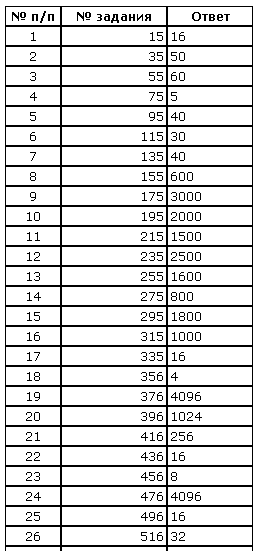 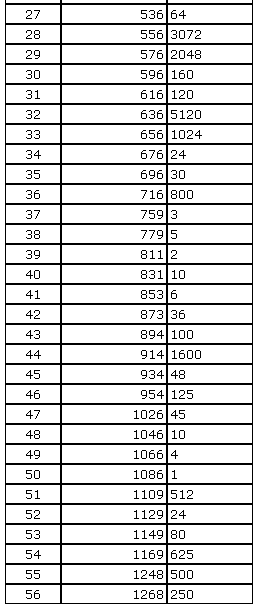 Задания 15. Скорость передачи информации. Ключ